United StatesProcedure for Sample Dispatch Copa Cervezas de América 2019IMPORTANT: This document aims to clearly indicate how beer samples registered on the Copa Cervezas de America contest must be sent. It serves as a complement to the contest’s Terms and Conditions, published on the website.Responsibility and ScopeIt is the person in charge of the entry’s responsibility to correctly identify, package and dispatch samples to the address pointed out by the organization.Once samples are properly received, the organization will be responsible for their appropriate storage and transportation.Together with our sample reception centers, we commit ourselves to:Store beers in a cold chambre with temperatures no higher than 4°C (*)Internationally ship by air to Chile.Move beers as little as possible.Not expose beers to sunlight.Avoid abrupt temperature changes.Packaging ResponsibilityThe brewer must be particularly careful packaging beers appropriately inside the box. Glass to glass contact among bottles must be avoided and there must always be some kind of material in between to prevent contact, such as cardboard or packaging plastic.It is the brewer’s exclusive responsibility to adequately and reliably package beer samples.Poor and unsatisfactory packaging will not be the organization’s or the sample reception center’s responsibility.Shipment CostsSample shipment costs to each designated center are each participant’s responsibility.Bottle labellingIt is compulsory that samples are identified with their commercial label/tag. Bottles must not have collars or any kind of identification on the bottleneck. It is the brewery’s responsibility to remove collars before samples are sent.Sample IdentificationEach bottle must clearly point out the Entry Number. The Entry Number, which corresponds to the single identification given for the registered beer, has four digits and will be informed by the organization once the entry is done.The package or box must be identified on the outside with information regarding the amount of bottles and entry number for all registered beers included in the box or package.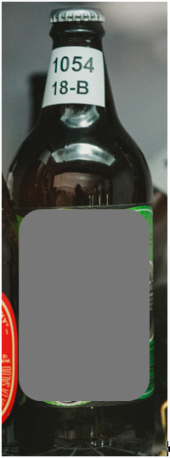 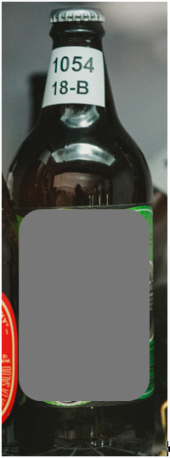 Sample AmountParticipants must send the following amount of samples according to each bottle size.Deadlines For the year 2019, samples will be accepted during an established time window defined according to each country’s logistic reality. Samples that fail to meet the established deadlines (either before or after defined dates) will be excluded from the contest.There will be no refund for those entries whose samples do not reach the competition.USA Global Craft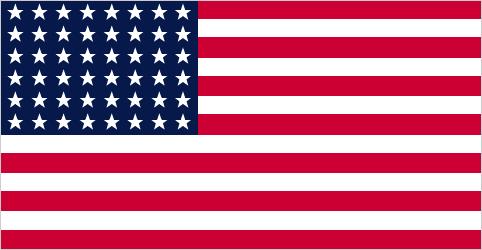 Dispatch addressAttention:	Global Craft Trading, Inc.	901 East “E” Street	Suite 201	Wilmington, CA 90744 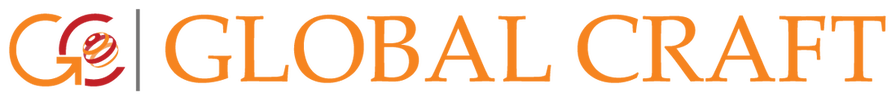 Phone: 	732-868-1200Contact informationLeonard Noto,Email: leonard@globalcraft.comBottle/Can SizeSample AmountContainers of 300 ml (10,1 oz) or less8 unitsContainers from 301 ml (10,2 oz) to 499 ml (16,8 oz)6 unitsContainers from 500 ml (16,9 oz) to 700 ml (23,7 oz)4 unitsContainers over 701 ml (23,8 oz)3 unitsPlace of deliveryOpening DateClosing DateUnited States (Wilmington, CA )June, Monday 24th, 2019July, Friday 12th, 2019